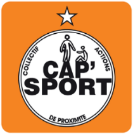 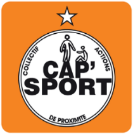 FICHE SIGNALÉTIQUE :PRÉSENTATION DE L’ASSOCIATION :CAP’Sport œuvre pour l’Éducation, la Prévention et l’Insertion des populations les plus éloignées et/ou fragilisées par le biais des activités de loisirs et pro-sociales.  Son concept s’appuie sur le fait de considérer qu’elles sont un moyen privilégiant le rapprochement et le partage. L’échange qu’elles impliquent, crée du lien et facilite une intégration des personnes adhérentes. Cette politique de solidarité est valorisée à travers un Collectif d’Actions de Proximité ; multiples et variées, elles s’inscrivent, de façon durable et en coopération avec d’autres projets territoriaux.L’ÉQUIPE :Le conseil d’administration protège le projet d’animation d’une équipe composée de près de 30 médiateurs. Ces derniers, souvent d’anciens « bénéficiaires » ayant validé un parcours de formation, encadrent des publics de tous horizons par le biais d’activités occupationnelles, éducationnelles et inclusives.     Depuis 2013, des volontaires en service civique ont rejoint l’équipe pédagogique afin d’affiner leur réflexion sur leur parcours devie tout en coopérant sur les diverses actions.CHAMPS D’IMPLICATIONS : Accompagnement – Education & Formation – Insertion & Intégration – HandicapLien social – Santé & bien-être -  Valeurs citoyennes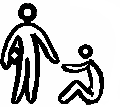 CONCEPT E.P.I.S : Un projet unique - 4 pôles distinctsÉDUCATION : nous attachons une importance toute particulière à l’éducation, dans son sens le plus large : « guider hors de ou vers ». Cette prérogative reste au centre de toutes nos actions de médiation, d’accompagnement, de tutorat et plus largement de l’ensemble de nos activités.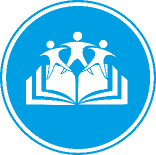 POLITIQUE TERRITORIALE : savoir développer les compétences nécessaires pour aller au-devant du public en fragilité sociale et lutter contre toute forme d’exclusion reste notre leitmotiv principal. Les activités pro-sociales sont, sans aucun doute, une réelle opportunité d’expression, d’inclusion et de tissage de lien social indispensable au mieux vivre ensemble.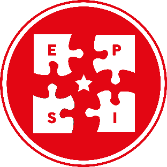  INSERTION : Inscrite au cœur de notre projet, l’insertion sociale et professionnelle se décline de manière totalement diversifiée et individualisée. CAP’Sport se veut être un lieu de passage, un tremplin pour l’avenir du plus grand nombre. Seul ce choix assumé, de permettre à chacun de se réaliser, à son rythme et malgré ses freins, pourra en faire un acteur probant et reconnu.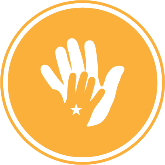 SANTE : la possibilité d’optimiser son bien-être global est offert à tout participant. Autour de 3 thématiques -l’entretien, le maintien et le développement corporel- chacun des 14 créneaux proposés se déroulent dans un cadre convivial, adapté et sécurisé. Ces pratiques partagées accueillent tous publics quels que soient les motifs de sa participation.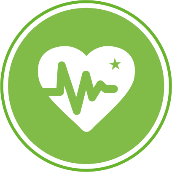 Par notre accompagnement, nous souhaitons avant tout que chacun (re)devienne acteur de son parcours ; l’évolution ne se situe pas exclusivement sur l’acquisition d’apprentissages moteurs mais aussi dans une réelle capacité à s’adapter, travailler sur ses freins… que l’inclusion commence par l’implication et l’adhésion que l’on y consacre.Les adhérents demeurent les premiers ambassadeurs des valeurs véhiculées par notre association et en deviennent de réels acteurs. Aujourd’hui, notre richesse en terme de dispositifs ou d’actions proposés ne sont que le reflet de l’expression de talents exprimés suite aux heureuses rencontres et multiples parcours. “CAP’SPORT”Siège social : 1018, quartier du Grand Parc -14200 Hérouville-Saint-ClairSiret : 750 485 377 00014 – APE : 93 12 Z – Agrément APS. DRDJS – Affiliation UFOLEP / APELS / FFSAContact : 06.81.83.02.16 – Site : www.capsport-epi.frNOM :Collectif d’Action de Proximité par le biais du SportSIGLE :CAP’SportSTATUTAssociation loi 1901 – ESS – Agrée Jeunesse & Sport – Affiliée UFOLEP & FFSAOBJET :Association d’insertion sociale et d’intégration professionnelleREPRESENTANT LEGALJoël BREE - Président